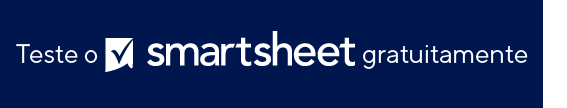 PROJETO SIX SIGMA PARA FÁBRICAS EXEMPLO DE MODELO DE TERMO DE ABERTURA 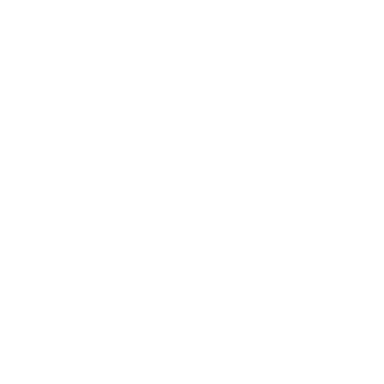 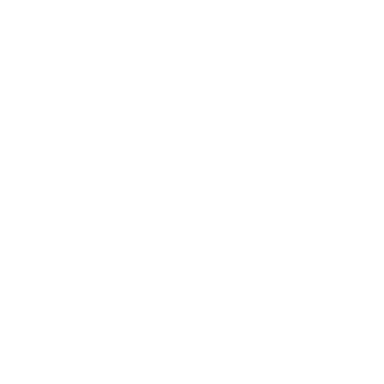 INFORMAÇÕES GERAIS DO PROJETOVISÃO GERAL DO PROJETOESCOPO DO PROJETOCRONOGRAMA PROVISÓRIORECURSOSCUSTOSBENEFÍCIOS E CLIENTESRISCOS, RESTRIÇÕES E PRESSUPOSTOSNOME DO PROJETONOME DO PROJETONOME DO PROJETOGERENTE DO PROJETOPATROCINADOR DO PROJETOUma melhoria na linha de produçãoUma melhoria na linha de produçãoUma melhoria na linha de produçãoE-MAILE-MAILTELEFONEUNIDADE ORGANIZACIONALUNIDADE ORGANIZACIONAL000-000-0000GREEN BELTS ATRIBUÍDOSDATA DE INÍCIO ESPERADADATA DE CONCLUSÃO ESPERADA00/00/000000/00/0000BLACK BELTS ATRIBUÍDOSECONOMIA ESPERADACUSTOS ESTIMADOSUS$ 237.750US$ 184.900PROBLEMA OU QUESTÃO No último trimestre, a Linha A solicitou 20% mais matérias-primas e teve uma alta de 22% nos produtos que estavam abaixo dos padrões de QA. Apesar desses aumentos, a linha não ficou para trás no cumprimento das metas de produção.OBJETIVO DO PROJETOMelhorar a linha de produção A. CASO DE NEGÓCIOA Linha A apresenta cada vez mais defeitos na produção, o que gera a necessidade de remanufatura e mais materiais. Ao longo do último trimestre, a Linha A exigiu mais materiais para a refabricação de produtos a fim de atender aos padrões de QA. Tais ajustes tiveram um impacto negativo sobre os recursos de fabricação disponíveis.METAS/MÉTRICASOs critérios de sucesso da Linha A são os seguintes: em 180 dias, a Linha A entregará 92% de seus produtos livres de defeitos e sem solicitar matérias-primas adicionais. Atingir essa meta representará uma melhora considerável em relação à referência atual de 72%. RESULTADOS ESPERADOSDENTRO DO ESCOPODentro do escopo: linha de montagem AFORA DO ESCOPOFora do escopo: linhas de montagem B, C, D, E, FMARCO-CHAVEINÍCIOTÉRMINOFormar equipe de projeto/Análise preliminar/EscopoFinalizar o planejamento do projeto/Termo de abertura/InícioRealizar a fase de definiçãoRealizar a fase de mediçãoRealizar a fase de análiseRealizar a fase de melhoriaRealizar a fase de controleEntregar o resumo e encerrar o projetoEQUIPE DE PROJETORECURSOS DE APOIONECESSIDADES ESPECIAISTIPO DE CUSTONOMES DE FORNECEDORES/MÃO DE OBRANOMES DE FORNECEDORES/MÃO DE OBRATAXAQTD.VALORMão de obraUS$ 150,00200 US$ 	30.000,00 Mão de obraUS$ 200,00100 US$ 	20.000,00 Mão de obraUS$ 350,0050 US$ 	17.500,00 Mão de obraUS$ 85.000,001 US$ 	85.000,00 Mão de obraUS$ 4.850,003 US$ 	14.550,00 SuprimentosUS$ 17.850,001 US$ 	17.850,00 TOTAL DE CUSTOSTOTAL DE CUSTOS US$ 	184.900,00 PROPRIETÁRIO DO PROCESSOPRINCIPAIS PARTES INTERESSADASCLIENTE FINALBENEFÍCIOS ESPERADOSTIPO DE BENEFÍCIOBASE DA ESTIMATIVABASE DA ESTIMATIVABASE DA ESTIMATIVAVALOR ESTIMADO DO BENEFÍCIORedução de custos específicos US$ 	25.000,00 Aumento de receitas US$ 	92.500,00 Maior produtividade (leve) US$ 	17.500,00 Melhor conformidade US$ 	12.000,00 Melhor tomada de decisões US$ 	18.500,00 Menos manutenção US$ 	26.000,00 Outros custos evitados US$ 	46.250,00 BENEFÍCIO TOTAL US$ 	237.750,00 RISCOSRESTRIÇÕESPRESSUPOSTOSELABORADO PORCARGODATAAVISO DE ISENÇÃO DE RESPONSABILIDADEQualquer artigo, modelo ou informação fornecidos pela Smartsheet no site são apenas para referência. Embora nos esforcemos para manter as informações atualizadas e corretas, não fornecemos garantia de qualquer natureza, seja explícita ou implícita, a respeito da integridade, precisão, confiabilidade, adequação ou disponibilidade do site ou das informações, artigos, modelos ou gráficos contidos no site. Portanto, toda confiança que você depositar nessas informações será estritamente por sua própria conta e risco.